PThose who are sick or in need of our prayers:George, Terry, Lee, Claire , Val, Donna, Glyn, Harry, Jean, David, Michael, Christine, Alfie, Paul, Jamie. All suffering from Covid-19.   LONG TERM SICK:  Malcolm, William, Susan. RECENTLY DEPARTED:  Damian, Colin Wardle.Those whose year’s mind occur this week:4th	Minnie Ashford 	Arthur Ibbetson5th	Sister Hilda, CHR	John Mark Croll Parish Mass on Sunday is now celebrated in church. All other services continue to be held in Fr Darren’s Chapel at home All are livestreamed on the Facebook page of The-Society-in-the-City-of-Leeds Pray for Matilda, Samuel, Joshua and Victor who are being baptised today AFTER MASS, PLEASE LEAVE BY THE COMMUNITY ROOM 6:00pm: Evening Prayer and Benediction10.30am: Coffee and catchup on ZoomBefore Mass: Louise Vierne (1870-1937) - BerceuseAfter Mass: Kenneth Leighton (1929-1988) - FanfareWould people who took Lent boxes please return them as soon as possible so that the money can be sent to the Additional Curates Society.		NEXT SUNDAY19th Sunday in Ordinary Time9:30am		 S. Hilda’s	PARISH MASS11:00am	S Saviour’s	PARISH MASS6:00pm	Evening Prayer and Benediction 11:00am	S Saviour’s	PARISH MASS Saviour’s	PARISH MASSm	S Saviour’s	PARISH MASS    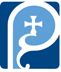 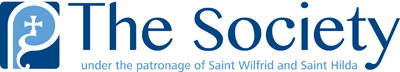 Divine providence is a wonderful thing: God is so generous with his creation (it is human greed that denies some their rightful share). The Kingdom of  God is the time and place when this vision will be fully realised, when all who wish may come to the water, when all who are hungry may eat as much as they want, when what is left over is still enough for all the twelve tribes of Israel. Our contemplation of the kingdom of God, through the parables and miracles of Jesus, should stir us up to build this kingdom here and now. The miracle of Divine providence is allowed to work when human greed and selfishness give way to the power of the Spirit working within us, and we share all we have with those in need. Our hearts are set on  the kingdom of God, where there is corn and wine and milk in abundance.MONDAY	   Feria	   9am	 Mass			TUESDAY 	 S. John Vianny9am	 Mass			WEDNESDAY	  Feria9am		    Mass		THURSDAY	    THE TRANSFIGURATION 		    OF THE LORD9am 		    Mass			 FRIDAY	    Feria9am	    	    Mass		